СОГЛАСОВАНО:                                                                                                         УТВЕРЖДАЮ:     Зам. мэра района Ю.А. Чемезов ____________ А.А. Ширяев________                         Мэр Зиминского районного муниципального образования _________________ Н.В. Никитина                                                                                              П Л А Нработы администрации Зиминского районного муниципального образования и её структурных подразделений на октябрь 2023 годаКОМИТЕТ ПО ОБРАЗОВАНИЮ:01.10.2023г. - Международный день пожилых людей, Международный день музыки (ДЕД)03.10.2023г. – Вечер встречи  «Уважай и почитай», в рамках проекта «Советники едут в гости…, советники приглашают в гости» (Зиминское общество инвалидов)07.10.2023г. – Фестиваль ГТО для начальных школ и структурных  подразделений (ОФП) с. Кимильтей15.10.2023г. – День отца в России19.10.2023г. - Работа муниципального «Совета Первых» и муниципального МЕДИАЦЕНТРА  (МОУ Покровская СОШ)20.10.2023г. – Проект «Движения первых» «Посвящение в хранители истории»Культурно- исторический марафон для команд проекта «Иди в музей и прикоснись к истории» (МБУК «Историко – краеведческий музей» города Зимы) 27.10.2023г. - Добрая встреча «Возьмемся за руки, друзья!», в рамках дня семьи, воспитывающих ребенка - инвалида  (МОУ Новолетниковская СОШ) 30.10.2023г. - Заседание спортивного актива Зиминского района (учителя ФК, методисты по спорту) (Информация по заполнению годовогоотчета 1-ФК)КОМИТЕТ ПО КУЛЬТУРЕ: 01-10.10.2023г. - Цикл мероприятий, посвященных Дню пожилого человека05.10.2023г. - Цикл мероприятий, посвященных Дню учителя14.10.2023г. - Цикл мероприятий, посвященный Покрову Дню15.10.2023г. - Цикл мероприятий, посвященный Дню отцаОТДЕЛ ПО МОЛОДЕЖНОЙ ПОЛИТИКЕ:12-20.10.2023г. - Районная акция «День Призывника» Поселения, по отдельному плану 31.10.2023г. - Прием заявок на районный конкурс на вручение молодёжной премии «Статус»ПН.216.00 Земельная комиссия  каб. № 102ПН.9Прием граждан по личным вопросаммэром района 10.00-12.00; 13.00-15.00ПН.1616.00 Земельная комиссия  каб. № 102ПН.2315.00 Бюджетная комиссия каб. 101ПН.3010.00 Заседание спортивного актива Зиминского района (учителя ФК, методисты по спорту) (Информация по заполнению годового отчета 1-ФК)16.00 Земельная комиссия  каб. № 102ВТ.309.00 Планерное совещание при  зам. мэра р-на  по управ. мун. хоз. каб. № 10210.00 Выездная работа областного Координационного совета по вопросам профилактики социального сиротства, предотвращения жесткого обращения с детьми на территории Иркутской области (посещение образовательных и иных организаций), КДЦ и ЗПВТ.1009.00 Планерное совещание при  зам. мэра р-на  по управ. мун. хоз. каб. № 10210.00 Совет глав каб. № 10114.00 Административный совет каб. №101ВТ.1708.00 Планерное совещание при мэре с участ. председ. комитетов, нач. управ. отделов, ГО и ЧС каб. № 10109.00 Планерное совещание при  зам. мэра р-на  по управ.мун. хоз. каб. № 102ВТ.2409.00 Планерное совещание при  зам. мэра р-на  по управ.мун. хоз. каб. № 102Прием граждан по личным вопросамЗаместителем мэра по управлению муниципальным хозяйством 10.00-12.00ВТ.3109.00 Планерное совещание при  зам. мэра р-на  по управ.мун. хоз. каб. № 10210.00 Планерное совещание при мэре с присутствием глав МО каб. № 101СР.413.00 Выездная работа областного Координационный совет по вопросам профилактики социального сиротства, предотвращения жесткого обращения с детьми на территории Иркутской области (актовый зал)СР.11СР.1814.00  Заседание межведомственного координационного совета по вопросам  патриотического воспитания молодёжи, каб №105Прием граждан по личным вопросамЗаместителем мэра по социальнымвопросам 10.00-12.00СР.2513.00 Заседание Думы Зиминского  муниципального района VII созыва каб. № 101ЧТ.5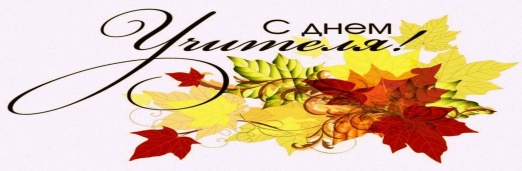 ЧТ.1210.00 Заседание КДН и ЗП каб. № 105ЧТ.1911.00  Совет директоров (Комитет по культуре)14.00 Оперативный штаб по контролю за прохождением ОЗП каб. № 102ЧТ.2610.00 Заседание КДН и ЗП каб. № 10511.00  Гастрономический  праздник «Капустно-картофельный разгуляй» (Зиминский район)15.00 Районная игра КВН (МКУК "КДЦ Хазанского МО")ПТ.609.00 Планерное совещание при  зам. мэра района  по соц. вопросам каб. № 10511.00  Планерное совещание при  управ. делами  каб. № 10511.00 Торжественная церемония поздравления и награждения педагогов Зиминского района, посвященная Международному Дню Учителя и Дню дошкольного работника. Поздравление от Первых «Благодарю».  (МКУК КДЦ Хазанского МО)ПТ.1309.00 Планерное совещание при  зам. мэра района  по соц.в вопросам каб. № 10510.00 Планерное совещание с руководителями общеобразовательных организаций (Комитет по образованию)  11.00  Планерное совещание при  управ. делами  каб. № 10514.00 Планерное совещание с руководителями дошкольных образовательных организаций (Комитет по образованию)ПТ.2009.00 Планерное совещание при  зам. мэра района  по соц. Вопросам каб. № 10511.00  Планерное совещание при  управ. делами  каб. № 10515.00  Районное родительское собрание «Суверенная система образования России: точки опоры» (дистанционно онлайн)ПТ.2709.00 Планерное совещание при  зам. мэра района  по соц. вопросам каб. № 10510.00 Муниципальный фестиваль технического творчества «21 век- век прогресса» (МОУ Хазанская СОШ)10.00 Игра интеллектуального - профилактического клуба "Лабиринты разума" (ГБПОУ ИО «ПУ №39»)11.00 Планерное совещание при  управ. делами  каб. № 105СБ.710.00 Фестиваль ГТО для начальных школ и структурных подразделений (ОФП) с. КимильтейСБ.14СБ.2110.00 Соревнования по баскетболу Спартакиада школьников  Зиминского района  с. КимильтейСБ.28